Skolebasert praksisplanSkoleåret 2018/2019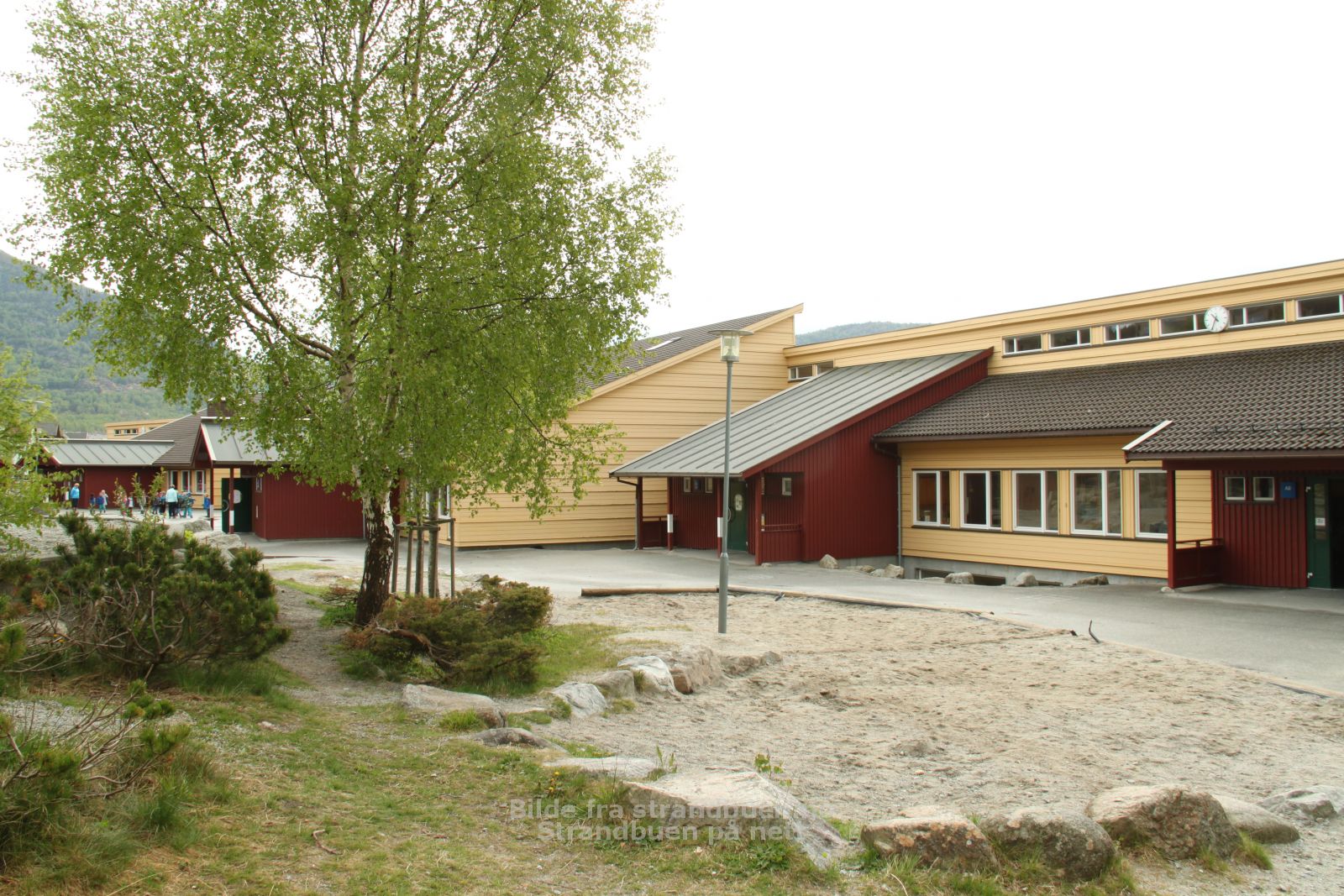 Resahaugen skoleEt godt sted å være, et godt sted å læreFjelltunvegen 37A, 4100 Jørpeland51742670www.minskole.no/resaEn plan inspirert av Kampen skoleVelkommen til Resahaugen skole!Resahaugen skole er en 20 år gammel skole som holder til sentralt på Jørpeland. Skolen ligger på en flott naturtomt rett ovenfor sentralidrettsanlegget til Staal Jørpeland. Jørpeland ungdomsskole og Fjelltun skole er naboer få hundre meter fra oss. Skolen har 460 elever fordelt på 1.- 4. trinn. Rundt 100 elever fortsetter i den kommunale SFO etter endt skoledag. 80 voksne fordelt på skole og SFO arbeider for at skole- og SFO tilbudet skal bli så godt som mulig for den enkelte elev.Praksisstudiet på Resahaugen skole skal, sammen med utdanningen på UIS, fremme dine kunnskaper og ferdigheter som er nødvendige for å ta fatt på det framtidige lærerarbeidet i skolen.Det er i hovedsak våre praksislærere som har ansvaret for å veilede og støtte deg gjennom praksisperioden, men også andre lærere på skolen, våre praksisskolelærere, og øvrige ansatte vil bistå slik at praksisperioden blir så optimal og lærerik som mulig.På Resahaugen skole vil du få en variert, veiledet og vurdert praksis som er godt forankret i rammeplaner og retningslinjer for den nasjonale grunnskolelærerutdanningen og studieprogramplanen fra UIS.I løpet av første praksisdag vil jeg, som ansvarlig for praksisstudiet, invitere  dere i studentgruppen til en samtale der jeg vil fortelle mer om skolen, om den skolebaserte praksisplanen, om rammene for praksis, om taushetsplikten, men ikke minst for å høre hvilke forventninger dere har til praksisperioden hos oss.På vegne av personalet ønsker jeg deg velkommen til Resahaugen skole. La oss håpe praksisperioden blir en lærerik og spennende tid. Vi skal gjøre vårt beste for at tiden hos oss blir best mulig.Med vennlig hilsen Gerd Næss BarkaRektorOM RESAHAUGEN SKOLEResahaugen skole har i perioden 2016 – 2020 følgende utviklingsområder:Lese- og skrivekompetanseMatematisk kompetanseKompetanse i sosiale ferdigheterSkolen har noen viktige prinsipper som ligger til grunn for alt arbeid i skolen. Vi er opptatt av god klasseledelse fra autoritative voksne, vurdering for læring og tidlig innsats. SKOLENS PLATTFORM OG VISJON Før du kommer til Resahaugen skole, kan det være nyttig at du kjenner til skolens plattform og vår visjon. Plattformen og visjonen vår tydeliggjør Resahaugen skole sitt elevsyn, syn på lærerrollen og vårt syn på tilpassa opplæring.Resahaugen skole sin visjon er:«Et godt sted å være, et godt sted å lære»Grunnleggende verdier: Menneskesyn/ elevsyn: Læreplanen: 	«Oppfostringa skal bygge på det syn at alle mennesker er likeverdige og at menneskeverdet er ukrenkelig. Den skal befeste troen på at alle er unike: enhver kan komme videre i sin egen vokster» (Læreplanen, generell del s. 17).For deg som student på Resahaugen betyr det:Å kommunisere med voksne og elever på en positiv og vennlig måte.Å bli godt kjent med eleven, være lyttende og sensitiv for elevens behov. Å identifisere elevens sterke sider, faglig og personlig, og ut fra dette motivere eleven til innsats.Å gi eleven oppgaver og ansvar som han eller hun har sjanse til å lykkes med, og på denne måten bygge et positivt selvbilde. Læringssyn:Læreplanen: «Læring og undervisning er ikke det samme. Læring er noe som skjer med og i eleven. Undervisning er noe som blir gjort av en annen. God undervisning setter læring i gang, - men den fullbyrdes ved elevens egen innsats» (Læreplanen, generell del s. 28)Læring er lagarbeid: «I klasserommet må det være ro og orden nok til at det kan fungere som en seriøs arbeidsplass. Et arbeidsmiljø virker godt når alle tar inn over seg at de former vilkårene for hverandre, og at de derfor må ta hensyn til andre. Framgang avhenger derfor ikke bare av hvordan lærerne fungerer i forhold til hver elev, men også av hvordan de får elevene til å fungere i forhold til hverandre» (Læreplanen, generell del s. 33).For deg som student på Resahaugen betyr det:Å ha klare mål for læringsarbeidet og tydeliggjøre dette for elevene.Å legge til rette for gode læringsprosesser, ved at den enkelte elev får oppleve mestring og framgang i skolehverdagen. Å ansvarliggjøre hver elev i forhold til respekt for andre og i forhold til flid og konsentrert arbeid.Å arbeide kontinuerlig i forhold til det sosiale miljøet i elevgruppa og på den måten legge til rette for sosial læring for den enkelte elev. Å lære elevene gode arbeidsvaner fra første dag på skolen. Å skape trygge rammer ved at regler og grenser blir tydelige og forutsigbare.Tilpassa opplæring:Læreplanen: «Tilpasset opplæring for den enkelte elev kjennetegnes ved variasjon i bruk av lærestoff, arbeidsmåter, læremidler, samt variasjon i organisering av og intensitet i opplæringen. Elevene har ulike utgangspunkt, bruker ulike læringsstrategier og har ulik progresjon i forhold til nasjonalt fastsatte kompetansemål» (Læreplanen, generell del s. 34).For deg som student på Resahaugen betyr det:Å ta utgangspunkt i den enkelte elevs sine sterke sider.Å ta i bruk varierte metoder og oppgaver.NØKKELPERSONER I PRAKSISPERIODENPraksislærer:			Elly Halsne				98818381Praksislærer:			Klara Strand Halsne			98676089Rektor:				Gerd Næss Barka			97688317Undervisningsinspektør:	Brit Synnøve Valheim			90994693Lagleder 1. trinn:		Jana Gutierrez Fiskeseth		41277207Lagleder 2. trinn:		Klara Strand Halsne			98676089Lagleder 3. trinn:		Mette Steensen			95464182Lagleder 4. trinn:		Irene Tytlandsvik			45250792Sos.ped. leder:			Kjersti Kristensen			48143128Spes.ped.leder:			Elly Halsne				98818381RAMMER FOR PRAKSIS:Arbeidstid: 							8.00 – 16.00 hver dagVarierte undervisningsrelaterte oppgaver: 			20 timer pr. ukeVeiledning, planlegging, variert praksis og vurdering: 		10 – 15 timer pr. uke Fravær:Meldes til praksislærer før kl 7.30, evt til undervisningsinspektør dersom ikke praksislærer er tilgjengelig på tlf.Arbeidsrom:	Dere i studentgruppa vil disponere et møterom på 2. trinn sin avdeling. Dere vil også disponere pult på 2. trinn sitt arbeidsrom. Begge disse stedene vil det være datapunkt tilgjengelig. Skolen har også et trådløst nettverk. I praksisperioden vil dere få låne en av skolens pc’er med studentpassord og kopikort. Pc vil inneholde programmer som dere vil trenge til undervisning, som f.eks smart notebook, oppkopling til printer og skolens fellesområde.Personalrom:Skolens personalrom brukes som pause- og lunsjrom. Skolen tilbyr kaffi og te (gratis) til studentene.Røyke- og snusforbud: Gjelder skolens område og skolebygget.SJEKKLISTE –hvem kan gi informasjon om hva?Nedenfor følger en sjekkliste som indikerer hva dere vil få / kan få informasjon om i løpet av praksisperioden og hvem som kan gi dere informasjonen.OM PRAKSISSTUDIET Praksisskolen skal sammen med UiS gi deg kunnskap, erfaring og ferdigheter  slik at du etter endt utdanning er klar til å ta fatt på den viktige rollen som lærer, en rolle som skal ha fokus på læring og danning, slik at elevene skal klare seg i videre skolegang, yrkes-, samfunns- og familieliv. Praksisskolen skal være en arena der du som student får mulighet til åErfare sammenhengen mellom praksis og teoriFå kunnskap om og erfaring med hvilke styringsdokumenter som setter sitt preg på skolens virksomhet fra skole- til lærer- og elevnivåFå kunnskap om og erfaring med skolen som læringsarena, først og fremst på elevnivå, men også på lærernivåUtvikle deg i rollen som den autoritative lærer som har god klasseledelse og innehar relasjonelle ferdigheter (god balanse mellom tydelig leder og en god omsorgsperson).Utvikle dine ferdigheter med å lede elevenes læring i tråd med den didaktiske relasjonsmodellen. I og med at didaktikk defineres som kjernen i lærerarbeidet, er det viktig at du som student får trening i didaktisk tenkning – da er modellen og dens begreper gode å tenke og snakke i.INNHOLD I PRAKSIS:Det didaktiske møtet er et gjennomgående tema i alle fire studieår. UiS har i tillegg valgt å ha et spesielt fokus på følgende tema:studieår: 		Lærerrollen, lærerarbeidet og det didaktiske møtet mellom elev, lærere og  lærestoffet.  studieår: 		Eleven og mangfoldetog 4. studieår: 	Skolen som organisasjon, det profesjonelle fellesskapet, samarbeidet med  foresatte og andre sentrale instanser innenfor skolen.                 Alle studieår: 		De tverrgående perspektiver som er tilpasset opplæring, vurdering, varierte 			arbeidsformer, grunnleggende ferdigheter og det flerkulturelle og samiske 			perspektivet.VARIERT PRAKSIS:Praksisperiodene skal være varierte og knyttet til de ulike målsetningene for det enkelte studieår og de tverrgående perspektivene.I løpet av første studieår vil du få kunnskap om og erfaring med lærerrollen, lærerarbeidet og det didaktiske møtet mellom elev, lærere og lærestoffet.På Resahaugen skole kommer dette til uttrykk ved at du:Observerer praksislærer/praksislærere/medstudenter i deres rolle som lærerPlanlegger, gjennomfører og vurderer deler av eller hele undervisningsøkterPrøver ut ulike arbeidsmetoder og ulike måter å organisere elevenes læring på som passer til målet for opplæringen og lik at alle elever får en opplæring som er tilpasset deres evner og anleggDeltar som en aktiv part i veiledningen, enten individuelt og/eller i gruppeFår informasjon om den autorative lærer som vektlegger tydelig klasseledelse og relasjoner til elevene, men også mellom eleveneObserverer og/eller deltar på friminuttaktiviteterEr spisevakt og har inspeksjon i friminuttetDeltar på trinnmøterDeltar på fellesmøter som er relatert til skolens utviklingsområderI løpet av andre studieår vil du få kunnskap om og erfaring med eleven og elevmangfoldet.På Resahaugen skole kommer dette til uttrykk ved at du: Observerer praksislærer/praksislærere/medstudenter i deres rolle som lærer og deres møte med eleven i faglige og sosiale sammenhengerObserverer hva som skjer i løpet av en skoledag sammen med elever, studenter og kollegaerPlanlegger, gjennomfører og vurderer deler av eller hele undervisningsøkter ut fra den didaktiske relasjonsmodellenPrøver ut ulike arbeidsmetoder og ulike åter å organisere elevenes læring på slik at alle elever får opplæring tilpasset deres evner og anleggGjennom samtaler og informasjon bli kjent med elever og deres bakgrunn og deres muligheter for læring og vekstDeltar på elevsamtalerEr kontaktlærer til en mindre gruppe eleverEr spisevakt og har inspeksjon i friminuttArrangerer friminuttaktiviteter og samtaler i regi av skolens miljøterapeuterFår informasjon om hva en sakkyndig vurdering er og hva en IOP erDeltar på skolens ressursteamDeltar på trinnmøter- og avdelingsmøterDeltar på fellesmøter som er relatert til skolens utviklingsområderDeltar som en aktiv part i veiledningen, enten individuelt og/eller i gruppeI praksisperiodene på 3. og 4. studieår skal du få kunnskap om og erfaring med skolen som organisasjon, det profesjonelle fellesskapet og samarbeidet med foresatte og andre sentrale instanser innenfor skolen.På Resahaugen skolen kommer dette til uttrykk ved at du:Observerer praksislærer/praksislærere/medstudenter i deres rolle som lærer og deres møte med elevene.Observerer hva som skjer i løpet av en skoledag sammen med elever, studenter og kollegaerPlanlegger, gjennomfører og vurderer deler av eller hele undervisningsøkter ut fra den didaktiske relasjonsmodellenPrøver ut ulike arbeidsmetoder og ulike måter å organisere elevene sin læring på slik at alle elver får en opplæring som er tilpasset deres evner og anleggDeltar som en aktiv part i veiledningen, enten individuelt og/eller i gruppeFår informasjon om skolens oppdrag og skolen som organisasjonFår informasjon om skolens læreplanarbeidDelta på trinnmøter og avdelingsmøterDeltar på ressursteam, utviklingsmøter, ansvarsmøter osvDeltar på foreldremøteDeltar på utviklingssamtaleDeltar på samarbeidsmøter og/eller ansvarsmøter med skole, foresatte og samarbeidende instanserI alle studieår vil du møte de tversgående perspektivene. På Resahaugen skole vil du bli kjent med perspektivene gjennom observasjon, samtale og ved at du selv implementerer perspektivene i undervisningen:Danning handler om å gi barna gode holdninger, kunnskaper og ferdigheter som er nødvendig for å klare seg i videre skole-, yrkes-, samfunns- og familieliv. Elementer i skolens plattform legges til grunn i dannelsesarbeidet på skolen. Gjennom det holdningsskapende arbeidet som respekt representerer, vil du som student også få møte eksempler på hvordan danningsarbeidet i skolen drives.Grunnleggende ferdigheter: Resahaugen skole etterstreber så langt det er fornuftig å innlegge de grunnleggende ferdigheter i alle fag. Gjennom observasjon vil du som student se eksempler på hvordan lesing, skriving, regning, det å uttrykke seg muntlig og bruk av digitale hjelpemidler integreres i fag.Vurdering: Underveisvurdering foregår kontinuerlig i klasserommet. Gjennom observasjon og samtaler vil du som student på Resahaugen få kjennskap til hvordan vurdering gitt av lærer og elevene selv ut fra gitte kriterier kan bli brukt som vurdering for læring.Tilpasset opplæring: Alle elever har rett til å få en opplæring tilpasset deres evner og forutsetninger. Gjennom observasjon av ulike typer arbeidsmetoder og arbeidsoppgaver vil du i praksisperioden få erfaring i hvordan det er mulig å tilpasse undervisningen.Flerkulturelt perspektiv: Opp mot 20% av elevmassen på Resahaugen skole har en flerkulturell bakgrunn. I løpet av praksisperioden får du gode muligheter til å se god integrering i praksis, samt muligheten til å delta på særskilt norskopplæring og tospråklig fagopplæring.Samisk: Studentene vil få innblikk i hvordan samisk og samisk kultur kan integreres i tema om samene. VEILEDET PRAKSISI forkant av praksisperioden vil praksislærer og dere som studenter lage en gruppebasert praksisplan der innholdet i praksisperioden blir tydeliggjort.Førveiledningnen har et stort fokus i praksisperioden, og forut for undervisningsøktene vil dere, enten individuelt eller i gruppe få veiledning av praksislærer i forhold til:Planlegging av undervisningsøkten og/eller:Den didaktiske teksten som beskriver undervisningsøktenSenest samme morgen må du levere en didaktisk tekst til den undervisningsøkten du skal ha, eller den undervisningsøkten dere som studentgruppe skal ha.Praksislærer vurderer ut fra studentenes kompetanse, erfaring og ståsted hvor mange veiledninger du har behov for alene, og hvor mange gruppeveiledninger dere har behov for.VURDERT PRAKSISHvor er jeg? Hvor skal jeg? Hvordan kommer jeg dit?Vurderingen er knyttet til målene for praksisperiodene for det enkelte studieår. Vurderingen skal være læringsfremmende og ha form som en framovermelding der praksislærer har fokus på:Hva du som student må fokusere på for å bli bedre, og hvordan du kan arbeide for å nå målsettingen/eHva studentgruppen må fokusere på for å fungere enda bedre, og hvordan dere i gruppen kan nå deres målsettingerI hver praksisperiode vil du få en individuell veiledning med praksislærer der dere drøfter ståsted og hvordan du kan arbeide videre for å nå målene dine.Midtveis i praksisperioden tar rektor initiativ til et evalueringsmøte der studenter, praksislærer og rektor er til stede. Her drøftes ståsted i praksisgruppen, skolens og gruppens praksisplan og hvordan praksisskolen har tatt i mot studentene. Ved behov settes det opp målsetninger for praksisgruppen, praksisopplegget og/eller praksisskolen.I slutten av praksisperioden får du en summativ vurdering (bestått/ikke bestått), samt en vurdering som forteller hva du må arbeide med fram mot neste praksisperiode.Ved praksisavslutning inviterer rektor til en gruppebasert avslutningssamtale med dere i studentgruppen.Håper du får en fin praksisperiode hos oss på Resahaugen!Vedlegg:Vedlegg 1: Hentet fra personalhåndboka til Resahaugen skole: Regler for klasseledelse Mål:Alle elevene kjenner reglene for atferd på de ulike arenaene i skolehverdagen, i klasserommet, garderobe, gangareal osv.Reglene er synlig i bruk i alle klasserom.Hele personalet kjenner begrepet autoritativ klasseledelse og implementerer dette i sitt arbeid med elevene.Vedlegg 2: Utviklingsplan Resahaugen skole (se egen plan)Vedlegg 3: Personalhåndbok for Resahaugen skole ( se spesielt vurdering for læring s. 9, rutiner for kartlegging/tidlig innsats s. 52).    Informasjon omAnsvarNøkler, dørerBrit Valheim, inspektørSkolen (inkluderer omvisning)Gerd Næss Barka, rektorOppstartsamtale: «Velkommen til Resahaugen»Gerd Næss Barka, rektorDanningPraksislærere Grunnleggende ferdigheterPraksislærereVurderingPraksislærereTilpasset opplæringPraksislærereFlerkulturelt perspektivPraksislærereSamiskPraksislærereKopimaskinerGunn Rygh og Siv I. Moen ( administrasjonen)Brukernavn- PCBrit Valheim, inspektør og IKT- ansvarligIKT i skolenBrit Valheim, inspektør og IKT- ansvarligBibliotekTrude GulestølElever med spesielle behov –IOPElly Halsne og Kjersti KristensenSNO, innføringsklasseSissel ErikssonAtferd, sosiale utfordringerKjersti Kristensen (sosiallærer)SFOMika Muamera ArgovicLeksehjelpBerit Helen Seljeskog og Valborg HarestadLesing som grunnleggende ferdighetPraksislærere og SOL/språkløype- ressurspersoneneRegning som grunnleggende ferdighetPraksislærere og Doris Hetland Vurdering for læringPraksislærereHjem/skole- samarbeidPraksislærereSkolens rådsorganerGerd Næss Barka, rektorHMSTrude Gulestøl, verneombudNormer og regler Konsekvenser for de voksneKonsekvenser ved bruddKonsekvenserved gjentatte brudd1Elevene stiller på rekke ute om morgenenLåser opp og tar imot elevene på en rolig måteEleven må vente til sluttSamtale med eleven2Elevene skal ha orden på klær og sko i garderoben.Stå klar til å ta imot eleveneElevene må gå tilbake og sette sko/henge klær fint på plass.Samtale med eleven.3Alle er stille når de går inn i klasserommetTar imot elevene på en rolig måte.Gir en påminnelse om regelen.Samtale med eleven.4Elevene rekker opp hånda når de skal si noe.Konsekvent avviser de som bryter regelen.Samtale med  elevenSamtale med eleven og andre involverte parter.5Vi bruker ”innestemme” inne.De voksne må bruke innestemmeGi påminnelse og gjenta regelen.Samtale med eleven.6Når undervisning foregår, er elevene helt stille og konsentrerte.Vente på ro før undervisningen starter.Stoppe undervisningen, vente på ro.Snakke med eleven og ev. foreldrene.7Ved skifte av aktivitet skal elevene være rolige.Gi tydelige beskjeder.Elevene kan bli holdt igjen.Samtale med eleven. 8Lærer kan bruke bjelle for å få ro i klassen.Lærer må vente til elevene er rolige.Øve på å være lydhør for ro-signaletSamtale og avtale med enkelt-elever.9Elevene arbeider konsentrert og effektivt i arbeidsøkterLærer tilpasser mengde og vanskelighetsgrad.Elev må gjøre oppgaver ferdige i friminutt.Samtale med eleven og ev foreldre.10Elevene har orden på skolesakene og egne ting.Tydelige beskjeder, god orden i klasserommet.Elevene får ikke gå før det er ryddet. Samtale med eleven.11Eleven skal oppføre seg høflig mot medelever og voksne. De voksne må være gode rollemodeller. Gi påminnelse og gjenta regelen.Samtale med eleven.12Elevene går i ”slangerekker” i ganger og ute.Tydelig beskjed og modellering.Elev må gå sammen med en voksen.Samtale med eleven og ev. andre.